ETUI is financially supported by the European Union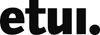 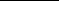 Course: “European Capital Cities Trade Unions: from social dumping to quality jobs”
1552-066Dates: 29 March 2016 – 31 March 2016		Venue: Sesimbra/PortugalTimeMonday28.03Tuesday29.03Wednesday30.03Thursday31.0308.00BreakfastBreakfastBreakfast09.00./. Welcome - PresentationUlisses Garrido – ETUI Libério Domigues – USLLuca Visentini - ETUCFighting Social Dumping: Solidarity and employment quality in EU. The ECTUN’s role.Reflexive activity based on working groups What will we do next?Megan Dobney – TUC Ulisses Garrido - ETUI10.3010:00 – 10:30 Coffee BreakCoffee BreakCoffee Break11.00Social Dumping in EU- concept, diversity and dimensionsPresentation and debate Jan Cremers – Univ. Amsterdam Social Dumping-its concept, diversity and dimensions in EU Ana Cardoso (CESIS) – Severe labour exploitation  Report back Collective debateModeratorConclusions and evaluationLibério Domingues – USL - CGTPLuca Visentini - ETUC12.30Lunch12:30 – 13:30 Lunch Lunch14.00./. 17.30ArrivalSocial dumping in European Capital CitiesCapital Cities Trade Union´s presentations about the countries and capital cities’ different realitiesThe importance of the public services for the job quality and  reduce the social dumping Jan Willem Goudriaan – EPSU Presentation and debate14.00Departure14.00./. 17.30Arrival16:00 - 16:30 Coffee BreakContact with ’s reality14.00Departure14.00./. 17.30ArrivalContinuationContact with ’s reality14.00Departure19.00Dinner Dinner20:30 Dinner in the city